МУНИЦИПАЛЬНОЕ КАЗЁННОЕ ОБЩЕОБРАЗОВАТЕЛЬНОЕ УЧРЕЖДЕНИЕ СРЕДНЯЯ ОБЩЕОБРАЗОВАТЕЛЬНАЯ ШКОЛА № 6 ИМЕНИ ГЕРОЯ РОССИИ ШЕРСТЯННИКОВА АНДРЕЯ НИКОЛАЕВИЧАУСТЬ-КУТСКОГО МУНИЦИПАЛЬНОГО ОБРАЗОВАНИЯАДАПТИРОВАННАЯОСНОВНАЯ ОБЩЕОБРАЗОВАТЕЛЬНАЯ ПРОГРАММАНАЧАЛЬНОГО ОБЩЕГО ОБРАЗОВАНИЯ ДЛЯ ОБУЧАЮЩИХСЯ СЗАДЕРЖКОЙ ПСИХИЧЕСКОГО РАЗВИТИЯна 2019-2024 учебные годыСОДЕРЖАНИЕ1. ЦЕЛЕВОЙ РАЗДЕЛ АООП ООО 7 вида (ЗПР)1.1.  Пояснительная  записка .........................................................................с.31.2. Планируемые результаты освоения обучающимися с задержкой психического развития адаптированной основной общеобразовательной программы основного  общего образования   ............................................с. 9 1.3. Система оценки достижения обучающимися с задержкой психического развития планируемых результатов освоения адаптированной основной общеобразовательной программы основного общего образования .......................................................................................с. 122. СОДЕРЖАТЕЛЬНЫЙ РАЗДЕЛ АООП ООО 7 ВИДА (ЗПР)2.1. Направление  и  содержание программы  коррекционной  работы….........................................................................................................с. 143. ОРГАНИЗАЦИОННЫЙ РАЗДЕЛ  АООП ООО 7 ВИДА (ЗПР)3.1. Учебный план адаптированной основной общеобразовательной программы основного общего образования ............................................с. 24  3.2. Система  условий  реализации  адаптированной основной общеобразовательной программы основного общего образования  обучающихся  с  задержкой  психического  развития………………….с. 26ПРИЛОЖЕНИЯПриложение 1. План  реализации  программы  коррекционной  работы…………………………………………………………………………с. 291. ЦЕЛЕВОЙ РАЗДЕЛ АООП НОО1. 1. Пояснительная запискаАдаптированная основная общеобразовательная программа  основного общего образования (далее - АООП  ООО) обучающихся с задержкой психического развития  муниципального казённого  общеобразовательного учреждения   средней общеобразовательной школы № 6 им. Шерстянникова А.Н.  определяет содержание и организацию образовательной деятельности обучающихся с задержкой психического развития (далее – ЗПР) с учетом образовательных потребностей и запросов участников образовательных отношений. АООП ООО  школы разработана  в соответствии со следующими нормативными документами: ФГОС основного общего образования (приказ министерства образования и науки РФ от 17.12.2010 г. №1897);Законом РФ «Об образовании в Российской Федерации» от 29.12.2012 №273- ФЗ; СанПиН 2.4.2.3286-15 «Санитарно-эпидемиологические требования к условиям и организации обучения и воспитания в организациях, осуществляющих образовательную деятельность по адаптированным основным общеобразовательным программам для обучающихся с ограниченными возможностями здоровья», утвержденный постановлением Главного государственного санитарного врача Российской Федерации от 10.07.2015 № 26;Уставом Школыс учетом Примерной основной образовательной программы основного общего образования, одобренной решением федерального учебно-методического объединения по общему образованию (протокол 1/15 от 08.04.2015), с учетом Примерной адаптированной основной общеобразовательной программы начального общего образования обучающихся с ЗПР, одобренной решением федерального учебно-методического объединения по общему образованию (протокол 4/15 от 22.12.2015). АООП ООО  Школы представляет собой систему взаимосвязанных программ, каждая из которых является самостоятельным звеном, обеспечивающим духовно-нравственное, социальное, интеллектуальное и общекультурное личностное направления развития обучающихся начального общего образования. АООП ООО  предусматривает создание специальных условий обучения и воспитания, позволяющих учитывать особенности психофизического развития, индивидуальные возможности, обеспечивает коррекцию нарушения развития и социальную адаптацию обучающихся с ограниченными возможностями здоровья (далее – ОВЗ). Цель АООП ООО  Школы: обеспечение достижения выпускником ООО планируемых результатов освоения АООП ООО  на основе комплексного психолого-педагогического сопровождения обучающихся с ЗПР.Задачи, реализуемые на уровне ООО: становление основ гражданской идентичности и мировоззрения обучающихся; духовно-нравственное развитие и воспитание обучающихся, предусматривающее принятие ими моральных норм, нравственных установок, национальных ценностей; формирование желания и основ умения учиться, способности к организации своей деятельности, выявление и развитие возможностей и способностей обучающихся с учетом их индивидуальных особенностей; создание условий для охраны и укрепления физического, психического здоровья обучающихся, формирование ценностей здорового образа жизни и регуляция своего поведения в соответствии с ними; формирование опыта этически и экологически обоснованного поведения в природной и социальной среде, ценностного отношения к человеку, к природе, к миру, к знаниям, обучение навыкам общения и сотрудничества; обеспечение преемственности начального общего и основного общего образования.Помимо реализации общих задач на уровне ООО АООП ООО  предусматривает решение специальных задач: своевременное выявление детей с трудностями адаптации, в обучении, обусловленными недостатками в их физическом и (или) психическом развитии; определение особых образовательных потребностей детей; определение особенностей организации образовательной деятельности для рассматриваемой категории учащихся в соответствии с индивидуальными особенностями, структурой нарушения развития и степенью его выраженности; коррекция индивидуальных недостатков развития, нормализация и совершенствование учебной деятельности, формирование общих способностей к учению; осуществление индивидуально ориентированной психолого-медико-педагогической помощи учащимся с учётом особенностей их психического и (или) физического развития, индивидуальных возможностей (в соответствии с рекомендациями психолого-медико-педагогической комиссии, ИПР); реализация системы мероприятий по социальной адаптации указанной категории обучающихся с ОВЗ; оказание консультативной и методической помощи родителям (законным представителям) указанной категории обучающихся с ОВЗ; участие обучающихся, их родителей (законных представителей) в проектировании и развитии внутришкольной социальной среды. В основу формирования АООП ООО  программы положены следующие принципы: общедоступность образования, адаптивность системы образования к уровням и особенностям развития и подготовки обучающихся; учёт типологических и индивидуальных образовательных потребностей обучающихся;  коррекционная направленность образовательной деятельности;  развивающая направленность образовательной деятельности, развитие личности и расширение его «зоны ближайшего развития» с учетом особых образовательных потребностей обучающегося;  принцип комплексного подхода, использования в полном объеме реабилитационного потенциала с целью обеспечения образовательных и социальных потребностей обучающихся;  принцип преемственности;  принцип целостности содержания образования (в основе содержания образования не понятие предмета, а понятие предметной области);  принцип направленности на формирование деятельности, обеспечивает возможность овладения обучающимися с ЗПР всеми видами доступной им деятельности, способами и приемами познавательной и учебной деятельности, коммуникативной деятельности и нормативным поведением;  переноса усвоенных знаний, умений, и навыков и отношений, сформированных в условиях учебной ситуации, в различные жизненные ситуации, что обеспечит готовность обучающегося к самостоятельной ориентировке и активной деятельности в реальном мире; принцип сотрудничества с семьей. АООП ООО  разработана с учетом психолого-педагогической характеристики обучающихся с задержкой психического развития. Обучающиеся с ЗПР  -  это дети, имеющее недостатки в психологическом развитии, подтверждённые территориальной психолого-медико-педагогической комиссией (далее – ТПМПК) и препятствующие получению образования без создания специальных условий. Категория обучающихся с ЗПР – наиболее многочисленная среди детей с ОВЗ, неоднородная по составу группа школьников. Среди причин возникновения ЗПР могут фигурировать органическая и/или функциональная недостаточность центральной нервной системы, конституциональные факторы, хронические соматические заболевания, неблагоприятные условия воспитания, психическая и социальная депривация. Все обучающиеся с ЗПР испытывают в той или иной степени выраженные затруднения в усвоении учебных программ, обусловленные недостаточными познавательными способностями, специфическими расстройствами психологического развития, нарушениями в организации деятельности и/или поведения. Общими для всех обучающихся с ЗПР являются в разной степени выраженные недостатки в формировании высших психических функций, замедленный темп или неравномерное становление познавательной деятельности, трудности произвольной саморегуляции. Часто у обучающихся отмечаются нарушения речевой и мелкой ручной моторики, зрительного восприятия и пространственной ориентировки, умственной работоспособности и эмоциональной сферы. Уровень психического развития поступающего в школу ребёнка с ЗПР зависит не только от характера и степени выраженности первичного (как правило, биологического по своей природе) нарушения, но и от качества предшествующего обучения и воспитания (раннего и дошкольного). Диапазон различий в развитии обучающихся с ЗПР достаточно велик – от практически нормально развивающихся, испытывающих временные и относительно легко устранимые трудности, до обучающихся с выраженными и сложными по структуре нарушениями когнитивной и аффективно-поведенческой сфер личности; от обучающихся, способных при специальной поддержке на равных обучаться совместно со здоровыми сверстниками, до обучающихся, нуждающихся при получении начального общего образования в систематической и комплексной (психолого-медико-педагогической) коррекционной помощи. В основу реализации АООП ООО  заложены дифференцированный и деятельностный подходы.  Деятельностный подход обеспечивает создание условий для общекультурного и личностного развития на основе формирования УУД, успешного усвоения системы научных знаний, умений и навыков, позволяющих продолжить образование на следующем уровне, и жизненной компетенции, составляющей основу социальной успешности. Дифференцированный подход предполагает учёт особых образовательных потребностей обучающихся с ОВЗ (ЗПР). Выделяют общие образовательные потребности для всех обучающихся с ОВЗ и особые для обучающихся с ЗПР. К общим образовательным потребностям разных категорий обучающихся с ОВЗ относятся: получение специальной помощи средствами образования сразу же после выявления первичного нарушения развития; выделение пропедевтического периода в образовании, обеспечивающего преемственность между начальным и основным  уровнями;  получение основного общего образования в условиях образовательных организаций общего или специального типа, адекватного образовательным потребностям обучающегося с ОВЗ; обязательность непрерывности коррекционно-развивающего процесса, реализуемого, как через содержание предметных областей, так и в процессе индивидуальной работы;  психологическое сопровождение, оптимизирующее взаимодействие ребенка с педагогами и соучениками;  психологическое сопровождение, направленное на установление взаимодействия семьи и образовательной организации;  постепенное расширение образовательного пространства, выходящего за пределы образовательной организации. Особые образовательные потребности обучающихся с ЗПР: адаптация основной общеобразовательной программы основного общего образования с учетом необходимости коррекции психофизического развития;обеспечение особой пространственной и временной организации образовательной среды с учетом функционального состояния центральной нервной системы (ЦНС) и нейродинамики психических процессов обучающихся с ЗПР (быстрой истощаемости, низкой работоспособности, пониженного общего тонуса и др.);  комплексное сопровождение, гарантирующее получение необходимого лечения, направленного на улучшение деятельности ЦНС и на коррекцию поведения, а также специальной психокоррекционной помощи, направленной на компенсацию дефицитов эмоционального развития, формирование осознанной саморегуляции познавательной деятельности и поведения;  организация процесса обучения с учетом специфики усвоения знаний, умений и навыков обучающимися с ЗПР с учетом темпа учебной работы ("пошаговом» предъявлении материала, дозированной помощи взрослого, использовании специальных методов, приемов и средств, способствующих как общему развитию обучающегося, так и компенсации индивидуальных недостатков развития);  учет актуальных и потенциальных познавательных возможностей, обеспечение индивидуального темпа обучения и продвижения в образовательном пространстве для разных категорий обучающихся с ЗПР;  профилактика и коррекция социокультурной и школьной дезадаптации;  постоянный (пошаговый) мониторинг результативности образования и сформированности социальной компетенции обучающихся, уровня и динамики психофизического развития;  обеспечение непрерывного контроля за становлением учебно-познавательной деятельности обучающегося с ЗПР, продолжающегося до достижения уровня, позволяющего справляться с учебными заданиями самостоятельно;  постоянное стимулирование познавательной активности, побуждение интереса к себе, окружающему предметному и социальному миру;  постоянная помощь в осмыслении и расширении контекста усваиваемых знаний, в закреплении и совершенствовании освоенных умений;  специальное обучение «переносу» сформированных знаний и умений в новые ситуации взаимодействия с действительностью;  постоянная актуализация знаний, умений и одобряемых обществом норм поведения;  использование преимущественно позитивных средств стимуляции деятельности и поведения;  развитие и отработка средств коммуникации, приемов конструктивного общения и взаимодействия (с членами семьи, со сверстниками, с взрослыми), формирование навыков социально одобряемого поведения;  специальная психокоррекционная помощь, направленная на формирование способности к самостоятельной организации собственной деятельности и осознанию возникающих трудностей, формирование умения запрашивать и использовать помощь взрослого; обеспечение взаимодействия семьи и образовательной организации (сотрудничество с родителями, активизация ресурсов семьи для формирования социально активной позиции, нравственных и общекультурных ценностей).АООП ООО   для  обучающихся  с  ЗПР   предусматривает  различные  варианты  специального  сопровождения  обучающихся  данной  категории:  обучение в общеобразовательном классе по АООП ООО обучающихся с ЗПР;  обучение по индивидуальным программам с использованием надомной и (или) дистанционной формы обучения; организация коррекционно-развивающих занятий педагогами, специалистами сопровождения школы. АООП ООО содержит обязательную часть и часть, формируемую участниками образовательных  отношений. Обязательная часть составляет 80%, часть, формируемая участниками образовательных отношений– 20% от общего объема Программы. Школа знакомит родителей (законных представителей) обучающихся (участников образовательных отношений):  с Уставом и другими документами, регламентирующими осуществление образовательной  деятельности  в Школе;  с их правами и обязанностями в части формирования и реализации АООП ООО, установленными законодательством Российской Федерации и Уставом Школы. Нормативный срок освоения Адаптированной общеобразовательной программы составляет пять лет. 1. 2. Планируемые результаты освоения обучающимися АООП ООО Общая характеристика планируемых результатов освоения АООП ООО  обучающихся с ЗПР (далее - Планируемые результаты) соответствует ООП ООО Школы. Планируемые результаты освоения АООП ООО  дополняются результатами освоения программы коррекционной работы. Учебные программы, в которых устанавливаются планируемые результаты на уровне основного общего образования для обучающихся с ЗПР по АООП ООО, соответствуют ООП ООО Школы. В учебные программы, в которых устанавливаются планируемые результаты основного общего образования для обучающихся с ЗПР по АООП ООО, включаются программы курсов коррекционно-развивающей области. Структура планируемых результатов АООП ООО соответствует ООП ООО Школы. Структура планируемых результатов АООП ООО  дополняется Планируемыми результатами, характеризующими  личностное развитие обучающихся, коррекцию в психофизическом развитии:  содержатся в программах курсов коррекционно-развивающей области,  оцениваются в ходе мониторинговых процедур (входная, текущая, итоговая диагностика),  объектом оценки является наличие положительной динамики преодоления отклонений развития. Требования  АООП ООО  соответствуют требованиям к личностным, метапредметным и предметным результатам освоения ООП ООО Школы. Планируемые результаты освоения обучающимися АООП ООО дополняются требованиями к результатам освоения программы коррекционнойработы (курсов коррекционно-развивающей области). Результаты освоения  программы коррекционной работы (коррекционно-развивающей области) должны отражать сформированность социальных (жизненных) компетенций в различных  средах:1) развитие адекватных представлений о собственных возможностях, о насущно необходимом жизнеобеспечении, проявляющееся: - в умении различать учебные ситуации, в которых необходима посторонняя помощь для её разрешения, с ситуациями, в которых решение можно найти самому; - в умении обратиться к учителю при затруднениях в учебном процессе, сформулировать запрос о специальной помощи; - в умении использовать помощь взрослого для разрешения затруднения, давать адекватную обратную связь учителю: понимаю или не понимаю; - в умении написать при необходимости SMS-сообщение, правильно выбрать адресата (близкого человека), корректно и точно сформулировать возникшую проблему. 2) овладение социально-бытовыми умениями, используемыми в повседневной жизни, проявляющееся: - в расширении представлений об устройстве домашней жизни, разнообразии повседневных бытовых дел, понимании предназначения окружающих в быту предметов и вещей; - в умении включаться в разнообразные повседневные дела, принимать посильное участие; - в адекватной оценке своих возможностей для выполнения определенных обязанностей в каких-то областях домашней жизни, умении брать на себя ответственность в этой деятельности; -в расширении представлений об устройстве школьной жизни, участии в повседневной жизни класса, принятии на себя обязанностей наряду с другими детьми; - в умении ориентироваться в пространстве школы и просить помощи в случае затруднений, ориентироваться в расписании занятий; - в умении включаться в разнообразные повседневные школьные дела, принимать посильное участие, брать на себя ответственность; - в стремлении участвовать в подготовке и проведении праздников дома и в школе. 3) овладение навыками коммуникации и принятыми ритуалами социального взаимодействия, проявляющееся: - в расширении знаний правил коммуникации; - в расширении и обогащении опыта коммуникации ребёнка в ближнем и дальнем окружении, расширении круга ситуаций, в которых обучающийся может использовать коммуникацию как средство достижения цели; - в умении решать актуальные школьные и житейские задачи, используя коммуникацию как средство достижения цели (вербальную, невербальную); - в умении начать и поддержать разговор, задать вопрос, выразить свои намерения, просьбу, пожелание, опасения, завершить разговор; - в умении корректно выразить отказ и недовольство, благодарность, сочувствие и т.д.; - в умении получать и уточнять информацию от собеседника; - в освоении культурных форм выражения своих чувств. 4) способность к осмыслению и дифференциации картины мира, ее пространственно-временной организации, проявляющаяся: - в расширении и обогащении опыта реального взаимодействия обучающегося с бытовым окружением, миром природных явлений и вещей, расширении адекватных представлений об опасности и безопасности; - в адекватности бытового поведения обучающегося с точки зрения опасности (безопасности) для себя и для окружающих; сохранности окружающей предметной и природной среды; - в расширении и накоплении знакомых и разнообразно освоенных мест за пределами дома и школы: двора, дачи, леса, парка, речки, городских и загородных достопримечательностей и других. - в расширении представлений о целостной и подробной картине мира, упорядоченной в пространстве и времени, адекватных возрасту ребѐнка; - в умении накапливать личные впечатления, связанные с явлениями окружающего мира; - в умении устанавливать взаимосвязь между природным порядком и ходом собственной жизни в семье и в школе; - в умении устанавливать взаимосвязь общественного порядка и уклада собственной жизни в семье и в школе, соответствовать этому порядку. - в развитии любознательности, наблюдательности, способности замечать новое, задавать вопросы; - в развитии активности во взаимодействии с миром, понимании собственной результативности; - в накоплении опыта освоения нового при помощи экскурсий и путешествий; - в умении передать свои впечатления, соображения, умозаключения так, чтобы быть понятым другим человеком; - в умении принимать и включать в свой личный опыт жизненный опыт других людей; - в способности взаимодействовать с другими людьми, умении делиться своими воспоминаниями, впечатлениями и планами. 5) способность к осмыслению социального окружения, своего места в нем, принятие соответствующих возрасту ценностей и социальных ролей, проявляющаяся: - в знании правил поведения в разных социальных ситуациях с людьми разного статуса, с близкими в семье; с учителями и учениками в школе; со знакомыми и незнакомыми людьми; - в освоение необходимых социальных ритуалов, умении адекватно использовать принятые социальные ритуалы, умении вступить в контакт и общаться в соответствии с возрастом, близостью и социальным статусом собеседника, умении корректно привлечь к себе внимание, отстраниться от нежелательного контакта, выразить свои чувства, отказ, недовольство, благодарность, сочувствие, намерение, просьбу, опасение и другие. - в освоении возможностей и допустимых границ социальных контактов, выработки адекватной дистанции в зависимости от ситуации общения; - в умении проявлять инициативу, корректно устанавливать и ограничивать контакт; - в умении не быть назойливым в своих просьбах и требованиях, быть благодарным за проявление внимания и оказание помощи; - в умении применять формы выражения своих чувств соответственно ситуации социального контакта. Результаты освоения обучающимися с ЗПР программы коррекционной работы должны отражать результаты специальной поддержки освоения АООП ООО: - способность усваивать новый учебный материал, адекватно включаться в классные занятия и соответствовать общему темпу занятий; - способность использовать речевые возможности на уроках при ответах и в других ситуациях общения, умение передавать свои впечатления, умозаключения так, чтобы быть понятым другим человеком, умение задавать вопросы; - способность к наблюдательности, умение замечать новое; - овладение эффективными способами учебно-познавательной и предметно-практической деятельности; - стремление к активности и самостоятельности в разных видах предметно-практической деятельности; -умение ставить и удерживать цель деятельности; планировать действия; определять и сохранять способ действий; использовать самоконтроль на всех этапах деятельности; осуществлять словесный отчет о процессе и результатах деятельности; оценивать процесс и результат деятельности; - сформированные в соответствии с требованиями к результатам освоения АООП ООО предметные, метапредметные и личностные результаты; - сформированные в соответствии АООП ООО универсальные учебные действия. Требования к результатам освоения программы коррекционной работы конкретизируются применительно к каждому обучающемуся с ЗПР в соответствии с его потенциальными возможностями и особыми образовательными потребностями. Планируемые результаты освоения междисциплинарной программы «Формирование универсальных учебных действий» АООП ООО, ее разделов «Чтение. Работа с текстом» и «Формирование ИКТ компетентности обучающихся» соответствуют ООП ООО Школы. Планируемые результаты освоения учебных программ АООП ООО  по учебным предметам соответствуют ООП ООО Школы.1. 3. Система оценки достижения планируемых результатов освоения АООП ООО Система оценки достижения обучающимися с ЗПР планируемых результатов АООП ООО  (далее — Система оценки) соответствует ООП ООО. Обучающиеся с ЗПР имеют право на специальные условия проведения оценки результатов освоения АООП ООО, что включают: 1) особую форму организации аттестации (в малой группе, индивидуальную) с учетом особых образовательных потребностей и индивидуальных особенностей обучающихся с ЗПР; 2) привычную обстановку в классе (присутствие своего учителя, наличие привычных для обучающихся мнестических опор: наглядных схем, шаблонов общего хода выполнения заданий); 3) присутствие в начале работы этапа общей организации деятельности; 4) адаптирование инструкции с учетом особых образовательных потребностей и индивидуальных трудностей обучающихся (упрощение формулировок по грамматическому и семантическому оформлению; упрощение многозвеньевой инструкции посредством деления ее на короткие смысловые единицы, задающие поэтапность (пошаговость) выполнения задания; в дополнение к письменной инструкции к заданию, при необходимости,  она  дополнительно прочитывается педагогом вслух в медленном темпе с четкими смысловыми акцентами); 5) при необходимости адаптирование текста задания с учетом особых образовательных потребностей и индивидуальных трудностей обучающихся (более крупный шрифт, четкое отграничение одного задания от другого; упрощение формулировок задания по грамматическому и семантическому оформлению и др.); 6) при необходимости предоставление дифференцированной помощи: стимулирующей (одобрение, эмоциональная поддержка), организующей (привлечение внимания, концентрирование на выполнении работы, напоминание о необходимости самопроверки), направляющей (повторение и разъяснение инструкции к заданию); 7) увеличение времени на выполнение заданий; 8) возможность организации короткого перерыва (10-15 мин) при нарастании в поведении ребенка проявлений утомления, истощения; 9) недопустимыми являются негативные реакции со стороны педагога, создание ситуаций, приводящих к эмоциональному травмированию ребенка. Система оценки достижения обучающимися с ЗПР планируемых результатов освоения АООП НОО (вариант 7.1) предусматривает оценку достижения обучающимися с ЗПР планируемых результатов освоения программы коррекционной работы, обеспечивающих  удовлетворение  особых образовательных потребностей обучающихся, успешность в развитии различных видов  деятельности. Оценка результатов программы коррекционной работы представляет собой оценку  достижения обучающимся Планируемых результатов программы коррекционной работы (курсов коррекционно-развивающей области). Оценка достижения обучающимися с ЗПР планируемых  результатов освоения программы коррекционной работы включает отслеживание индивидуального  прогресса в достижении Планируемых результатов освоения программ НОО, оценку динамики  индивидуальных достижений обучающихся. Оценка результатов освоения обучающимися с ЗПР  программы коррекционной работы целесообразно осуществляется в соответствии со следующими  принципами: 1) дифференциации оценки достижений с учетом типологических и индивидуальных особенностей развития и особых образовательных потребностей обучающихся с ЗПР; 2) динамичности оценки достижений, предполагающей изучение изменений психического и социального развития, индивидуальных способностей и возможностей обучающихся с ЗПР; 3) единства параметров, критериев и инструментария оценки достижений в освоении содержания АООП НОО, что сможет обеспечить объективность оценки. Оценка  результатов  освоения  обучающимися  с ЗПР  программы  коррекционной  работы  осуществляется  с помощью: - мониторинговых процедур (входная, текущая и итоговая  диагностика);  -метода экспертной оценки (заключения специалистов  ШПМПК) на основе мнений группы специалистов школьного психолого-медико-педагогического консилиума (ШПМПК), работающих с ребенком. Объектом оценки результатов программы коррекционной работы служит достижение наличия  положительной динамики в интегративных показателях, отражающих успешность достижения образовательных достижений и преодоления отклонения в развитии. В случаях стойкого отсутствия положительной динамики в результатах освоения программы коррекционной работы обучающийся с согласия родителей (законных представителей) направляется на расширенное психолого-медико-педагогическое обследование для получения необходимой информации, позволяющей внести коррективы в организацию и содержание программы коррекционной работы. Результаты освоения обучающимися с ЗПР программы коррекционной работы не выносятся на итоговую оценку.2. СОДЕРЖАТЕЛЬНЫЙ РАЗДЕЛ АООП ООО2.1. Направление  и  содержание  программы коррекционной работыПрограмма коррекционной работы направлена на осуществление специальной поддержки (сопровождения) освоения АООП ООО  обучающимися с ЗПР. Программа коррекционной работы разработана в соответствии с требованиями: Законом РФ «Об образовании в Российской Федерации» от 29.12.2012 №273- ФЗ СанПин 2.4.2.3286-15 «Санитарно-эпидемиологические требования к условиям и организации обучения и воспитания в организациях, осуществляющих образовательную деятельность по адаптированным основным образовательным программам для обучающихся с ОВЗ», утвержденный постановлением Главного государственного санитарного врача Российской Федерации от 10.07.2015 № 26 ФГОС основного общего образования (приказ министерства образования и науки РФ от 17.12.2010 г. №1897);Уставом Школы Программа коррекционной работы предусматривает создание специальных условий обучения и воспитания, позволяющих учитывать особые образовательные потребности обучающихся с ЗПР посредством индивидуализации и дифференциации образовательной деятельности. Программа коррекционной работы предусматривает различные варианты специального сопровождения детей с ЗПР:  обучение в общеобразовательном классе по АООП; обучение по индивидуальным программам с использованием надомной и (или) дистанционной формы обучения; организация коррекционно-развивающих занятий педагогами, специалистами сопровождения Школы. Программа коррекционной работы реализуется в ходе всей  образовательной  деятельности: - через содержание и организацию образовательной деятельности (индивидуальный и дифференцированный подход, развитие познавательной деятельности; развитие сознательного использования языковых средств в различных коммуникативных ситуациях с целью реализации полноценных социальных контактов с  окружающими; обеспечение обучающемуся успеха в различных видах деятельности с целью  мотивации  к  школьному обучению) ;- в рамках внеурочной деятельности, курсов коррекционно-развивающей области в форме специально организованных индивидуальных и групповых занятий (по оказанию коррекционной помощи в овладении базовым содержанием обучения; развитие познавательной деятельности и целенаправленное формирование ВПФ; развитие эмоционально-личностной сферы и коррекция ее недостатков; формирование произвольной регуляции деятельности и поведения; коррекции нарушений устной речи, коррекции нарушений чтения и письма, препятствующих полноценному усвоению программы по всем предметным областям); - в рамках психологического и социально-педагогического сопровождения обучающихся; степень участия специалистов сопровождения Школы варьируется по необходимости. Целью программы коррекционной работы является комплексное психолого-медико-педагогическое сопровождение процесса освоения АООП ООО на основе осуществления индивидуального и дифференцированного подхода в образовательной деятельности, позволяющего учитывать особые образовательные потребности обучающихся с ЗПР, в том числе детей –инвалидов. Задачи программы: своевременное выявление детей с ЗПР; определение особых образовательных потребностей детей с ЗПР, обусловленных недостатками в их физическом и (или) психическом и речевом развитии; определение особенностей организации образовательной деятельности для рассматриваемой категории обучающихся в соответствии с индивидуальными особенностями, структурой нарушения развития и степенью его выраженности; создание условий, способствующих освоению категории обучающихся АООП ООО, их интеграции в Школе; осуществление индивидуально ориентированной психолого-медико-педагогической помощи категории обучающихся с учётом особенностей их психического, речевого и (или) физического развития, индивидуальных возможностей; организация индивидуально-ориентированного коррекционно-развивающего воздействия (занятий) по преодолению недостатков психического, речевого и (или) физического развития, оказанию помощи в освоении АООП ООО; разработка и реализация индивидуальных учебных планов (при необходимости); реализация системы мероприятий по социальной адаптации детей с ограниченными возможностями здоровья; оказание консультативной и методической помощи родителям (законным представителям) детей указанной категории обучающихся с ограниченными возможностями здоровья по медицинским, социальным, правовым и другим вопросам. Содержание программы коррекционной работы определяют следующие принципы: - принцип соблюдения интересов обучающегося – специалист призван решать проблему обучающегося с максимальной пользой и в его интересах;-принцип системности - обеспечивает системный подход к анализу особенностей развития и коррекции нарушений обучающихся с ограниченными возможностями здоровья, то есть единство диагностики, коррекции и развития, а также взаимодействие и согласованность действий специалистов в решении проблем обучающегося, участие в данном процессе всех участников образовательного процесса;-принцип непрерывности - гарантирует обучающемуся и его родителям (законным представителям) непрерывность помощи до полного решения проблемы или определения  подхода к её решению; -принцип вариативности - предполагает создание вариативных условий для получения образования обучающимися, имеющими различные недостатки в физическом и (или) психическом развитии; -принцип рекомендательного характера оказания помощи - обеспечивает соблюдение гарантированных законодательством прав родителей (законных представителей) детей с ОВЗ выбирать формы получения детьми образования, организации, осуществляющие образовательную деятельность, защищать законные права и интересы детей, включая обязательное согласование с родителями (законными представителями) вопроса о направлении (переводе) детей с ОВЗ в специальные (коррекционные) организации, осуществляющие образовательную деятельность (классы, группы). Содержание программы коррекционной работы для каждого обучающегося указанной категории обучающихся с ограниченными возможностями здоровья определяется в соответствии с рекомендациями ПМПК, ИПР. При возникновении трудностей в освоении обучающимся с ЗПР содержания АООП ООО педагоги, осуществляющие психолого-педагогическое сопровождение, должны оперативно дополнить структуру программы коррекционной работы соответствующим направлением работы, которое будет сохранять свою актуальность до момента преодоления возникших затруднений. В случае нарастания значительных стойких затруднений в обучении, взаимодействии с учителями и обучающимися школы (класса) обучающийся с ЗПР направляется на комплексное психолого-медико-педагогическое обследование с целью выработки рекомендаций по его дальнейшему обучению. Этапы реализации программы коррекционной работы: 1. Этап сбора и анализа информации (информационно-аналитическая деятельность). Результат: оценка контингента обучающихся для учета особенностей развития детей, определение специфики и их особых образовательных потребностей; оценка образовательной среды на предмет соответствия требованиям программно-методического обеспечения, материально-технической и кадровой базы организации. 2. Этап планирования, организации, координации (организационно-исполнительская деятельность). Результат: организация образовательной деятельности коррекционно-развивающей направленности, а также процесса специального сопровождения детей указанной категории обучающихся с ограниченными возможностями здоровья при целенаправленно созданных (вариативных) условиях обучения, воспитания, развития, социализации рассматриваемой категории детей. 3. Этап диагностики коррекционно-развивающей образовательной среды (контрольно-диагностическая деятельность). Результат: констатация соответствия созданных условий и выбранных коррекционно-развивающих и образовательных программ особым образовательным потребностям ребенка. 4. Этап регуляции и корректировки (регулятивно-корректировочная деятельность). Результат: внесение необходимых изменений в образовательную деятельность и процесс сопровождения детей указанной категории обучающихся с ограниченными возможностями здоровья, корректировка условий и форм обучения, методов и приемов работы. Программа коррекционной работы Школы включает взаимосвязанные направления, которые отражают её содержание: диагностическая работа; коррекционно-развивающая работа; консультативная работа; информационно-просветительская работа. (План реализации программы коррекционной работы в Приложении 1.) Диагностическая работа обеспечивает своевременное выявление обучающихся с ЗПР, проведение их комплексного обследования и подготовку рекомендаций по оказанию им психолого-медико-педагогической помощи в условиях Школы. Диагностическая  работа  включает:-раннюю (с первых дней пребывания обучающегося в Школе) диагностику отклонений в развитии и анализ причин трудностей адаптации; - комплексный сбор сведений об обучающемся на основании диагностической информации от специалистов Школы; - определение уровня актуального и зоны ближайшего развития обучающегося указанной категории обучающихся с ограниченными возможностями здоровья, выявление его резервных возможностей; - изучение развития эмоционально-волевой сферы и личностных особенностей обучающихся; - изучение социальной ситуации развития и условий семейного воспитания ребёнка; - изучение адаптивных возможностей и уровня социализации обучающегося указанной категории обучающихся с ограниченными возможностями здоровья; - системный разносторонний контроль специалистов за уровнем и динамикой развития ребёнка; - анализ успешности коррекционно-развивающей работы. Коррекционно-развивающая работа обеспечивает своевременную специализированную помощь (поддержку) в освоении базового содержания образования и коррекции нарушений устной речи, коррекции и профилактике нарушений чтения и письма, препятствующих полноценному усвоению программы по всем предметным областям, способствует формированию универсальных учебных действий у указанной категории обучающихся с ограниченными возможностями здоровья (личностных, регулятивных, познавательных, коммуникативных). Коррекционно-развивающая работа включает: - выбор оптимальных для развития указанной категории обучающихся с ограниченными возможностями здоровья с коррекционных программ/методик, методов и приёмов обучения в соответствии с его особыми образовательными потребностями; - организацию и проведение педагогами и специалистами индивидуальных и групповых коррекционно-развивающих занятий, необходимых для преодоления нарушений развития и трудностей обучения (согласно расписанию коррекционно-развивающих занятий специалистов); - системное воздействие на учебно-познавательную деятельность обучающегося в динамике образовательного процесса, направленное на формирование универсальных учебных действий и коррекцию отклонений в развитии; - коррекцию и развитие высших психических функций; - развитие эмоционально-волевой и личностной сфер указанной категории обучающихся с ограниченными возможностями здоровья и психокоррекцию его поведения; - социальную защиту указанной категории обучающихся с ограниченными возможностями здоровья в случаях неблагоприятных условий жизни при психотравмирующих обстоятельствах. Консультативная работа обеспечивает непрерывность специального сопровождения указанной категории обучающихся с ограниченными возможностями здоровья и их семей по вопросам реализации дифференцированных психолого-педагогических условий обучения, воспитания, коррекции, развития и социализации обучающихся. Консультативная работа включает: - выработку совместных обоснованных рекомендаций по основным направлениям работы с обучающимся, единых для всех участников образовательной  деятельности; - консультирование специалистами педагогов по выбору индивидуально-ориентированных методов и приёмов работы с обучающимся; - консультативную помощь семье в вопросах выбора стратегии воспитания и приёмов коррекционного обучения ребёнка. Информационно-просветительская работа направлена на разъяснительную  деятельность по вопросам, связанным с особенностями образовательной  деятельности  для данной  категории обучающихся, со всеми участниками образовательной  деятельности — обучающимися (как  имеющими, так и не имеющими недостатки в развитии), их родителями (законными представителями), педагогическими работниками. Информационно-просветительская  работа  предусматривает:- различные формы просветительской деятельности (лекции, беседы, информационные стенды, печатные материалы), направленные на разъяснение участникам образовательной  деятельности  – обучающимся (как имеющим, так и не имеющим недостатки в развитии), их родителям (законным представителям), педагогическим работникам — вопросов, связанных с особенностями образовательной деятельности  и сопровождения обучающихся с ограниченными возможностями здоровья; - проведение тематических выступлений для педагогов и родителей по разъяснению индивидуально-типологических особенностей различных категорий обучающихся с ограниченными возможностями здоровья. Реализация указанных направлений по системному сопровождению (специальной поддержке) указанной категории обучающихся с ограниченными возможностями здоровья в Школе обеспечивается наличием в Школе специалистов разного профиля (педагога-психолога, логопеда, социального педагога) и школьного психолого-медико-педагогического консилиума (далее – ШПМПК), которые входят в его постоянный состав. Школьный ПМПК  является основным механизмом взаимодействия специалистов. Персональный состав ШПМПК  ежегодно утверждается приказом директора Школы. Основные требования к условиям реализации программы: психолого-педагогическое обеспечение; программно-методическое обеспечение; кадровое обеспечение; материально-техническое обеспечение. Психолого-педагогическое обеспечение: - обеспечение дифференцированных условий (оптимальный режим учебных нагрузок, вариативные формы получения образования и специализированной помощи) в соответствии с рекомендациями психолого-медико-педагогической комиссии, ИПР; - обеспечение психолого-педагогических условий (коррекционная направленность учебно-воспитательного процесса; учёт индивидуальных особенностей ребёнка; соблюдение комфортного психоэмоционального режима; использование современных педагогических технологий, в том числе информационных, компьютерных для оптимизации образовательной  деятельности, повышения его эффективности, доступности); - обеспечение  специализированных условий (выдвижение комплекса специальных задач обучения, ориентированных на особые образовательные потребности указанной категории обучающихся с ограниченными возможностями здоровья; введение в содержание обучения специальных разделов, направленных на решение задач развития ребёнка, отсутствующих в содержании образования нормально развивающегося сверстника; использование специальных методов, приёмов, средств обучения, специализированных образовательных и коррекционных программ, ориентированных на особые образовательные потребности детей; дифференцированное и индивидуализированное обучение с учётом специфики нарушения развития ребёнка; комплексное воздействие на обучающегося, осуществляемое на индивидуальных и групповых коррекционных занятиях); - обеспечение здоровьесберегающих условий (оздоровительный и охранительный режим, укрепление физического и психического здоровья, профилактика физических, умственных и психологических перегрузок обучающихся, соблюдение санитарно-гигиенических правил и норм); - обеспечение участия указанной категории обучающихся с ограниченными возможностями здоровья, независимо от степени выраженности нарушений их развития,  вместе с нормально развивающимися детьми в проведении воспитательных, культурно-развлекательных, спортивно-оздоровительных и иных досуговых мероприятий; -развитие системы обучения и воспитания детей, имеющих сложные нарушения психического и (или) физического развития. Программно-методическое обеспечение.  В процессе реализации Программы коррекционной работы используются: - адаптированные основные общеобразовательные программы начального общего образования, - коррекционно-развивающие программы, диагностический и коррекционно-развивающий инструментарий, необходимый для осуществления профессиональной деятельности учителя, педагога-психолога, социального педагога, учителя-логопеда, - в случаях обучения детей с выраженными нарушениями психического и (или) физического развития по индивидуальному учебному плану - использование адаптированных образовательных программ. Кадровое обеспечение. Коррекционная работа осуществляется специалистами соответствующей квалификации, имеющими специализированное образование, и педагогами, прошедшими обязательную курсовую профессиональной подготовку. В штатное расписание Школы введены ставки логопеда, педагога-психолога, социального педагога. Уровень квалификации работников образовательной  организации соответствует квалификационным характеристикам по соответствующей должности. Специфика организации образовательной и коррекционной работы с детьми, имеющими нарушения развития, обусловливает необходимость специальной подготовки педагогического коллектива Школы. Для этого обеспечено повышение квалификации работников образовательной  организации, занимающихся решением вопросов образования детей с ОВЗ. Материально-техническое обеспечение. Материально-техническое обеспечение заключается в создании надлежащих материально-технических условий для беспрепятственного доступа детей с недостатками физического и (или) психического развития в здание и помещения Школы, организацию их пребывания, обучения в Школе, позволяющих обеспечить адаптивную и коррекционно-развивающую среды Школы:  наличие кабинета для занятий с педагогом-психологом(1), наличие кабинета для логопедических занятий (1).Информационное обеспечение. Необходимым условием реализации программы является создание информационной образовательной среды и на этой основе развитие дистанционной формы обучения детей, имеющих трудности в передвижении, с использованием современных информационно-коммуникационных технологий. Обязательным является создание системы широкого доступа детей с ограниченными возможностями здоровья, родителей (законных представителей), педагогов к сетевым источникам информации, к информационно-методическим фондам, предполагающим наличие методических пособий и рекомендаций по всем направлениям и видам деятельности, наглядных пособий, мультимедийных, аудио- и видеоматериалов.Планируемые результаты Программы коррекционной работы: 1. Положительная динамика в освоении обучающимися базового уровня содержания образования – достижение личностных, метапредметных, предметных результатов АООП ООО. 2. Максимально возможная коррекция недостатков физического и/или психического развития. 3.Социальная адаптация обучающихся. Планируемые результаты Программы коррекционной работы конкретизируются в программах обязательных коррекционно-развивающих курсов. 3. ОРГАНИЗАЦИОННЫЙ  РАЗДЕЛ3. 1. Учебный план АООП ООО   Учебный план АООП ООО  (обязательные  предметные области учебного плана и учебные  предметы) соответствуют ООП ООО школы.В соответствии с ФГОС ООО обучающихся с ОВЗ на коррекционную работу отводится не менее 5 часов в неделю на одного обучающегося в зависимости от его потребностей.   Учебный план фиксирует максимальный объём учебной нагрузки обучающихся, состав учебных предметов и направлений внеурочной деятельности, распределяет учебное время, отводимое на освоение содержания образования по классам и учебным предметам.    Учебный план состоит из обязательной части и части, формируемой участниками образовательной  деятельности, включающей внеурочную деятельность.      Обязательная часть учебного плана определяет состав учебных предметов обязательных предметных областей и учебное время, отводимое на их изучение по классам (годам) обучения. Часть учебного плана, формируемая участниками образовательных отношений, обеспечивает реализацию индивидуальных потребностей обучающихся. Время, отводимое на данную часть внутри максимально допустимой недельной нагрузки обучающихся  может быть использовано: на увеличение учебных часов, отводимых на изучение отдельных учебных предметов обязательной части; на введение учебных курсов, обеспечивающих различные интересы обучающихся, в том числе этнокультурные. Увеличение учебных часов, отводимых на изучение отдельных обязательных учебных предметов и на введение учебных курсов, обеспечивающих различные интересы обучающихся, должно проводиться в пределах максимально допустимой нагрузки учащихся.Формы организации образовательной  деятельности, чередование учебной и внеурочной деятельности в рамках реализации основной образовательной программы основного общего образования определяет образовательная  организация. Обучение в основной школе реализуется  согласно  ФГОС  для  обучающихся  с ОВЗ.   Обязательная часть учебного плана представлена предметными областями: «Русский  язык  и  литература», «Родной  язык  и  родная  литература», «Иностранные  языки»,  «Математика и информатика», «Общественно-научные  предметы», «Основы духовно-нравственной  культуры  народов  России», «Естественно-научные  предметы», «Искусство», «Технология», «Физическая культура и  основы  безопасности  жизнедеятельности».Предметная область «Русский  язык  и  литература» предусматривает изучение следующих учебных предметов: русский язык – от 5 до 3 часов, литература – от 3 до 2 часов, предметная  область «Родной  язык  и родная  литература» - по 1 часу, предметная  область «Иностранные  языки» - иностранный язык (английский) –от 3 до 2 часов. При проведении занятий по иностранному языку (английскому) осуществляется деление классов на две группы при наполняемости 25 и более человек.Предметная область «Математика и информатика» предусматривает изучение следующих учебных предметов: математики – 5 часов, алгебра- 3 часа, геометрия – 2 часа, информатика – по 1  часу с 7 класса.Предметная область «Общественно-научные предметы» представлена  предметами: история  России, всеобщая  история – 2 часа  в  неделю;  обществознание– с 6 класса 1 час в неделю, география – от 1 до 2  часов.Предметная  область «Естественно-научные  предметы» включает  предметы: физика – с 7  класса от 2 до 3  часов, химия – с 8 класса- 2 часа  в  неделю, биология – от 1 до 2  часов. Предметная область «Искусство» реализуется через изучение учебных предметов музыка – 1 час  и изобразительное искусство – 1 час в неделю.  Предметная область «Технология» предусматривает изучение учебного предмета технология  в объеме – 1 час в неделю.Предметная область «Физическая культура и основы  безопасности  жизнедеятельности» реализуется в  объеме 3 часа в неделю физическая  культура  и  1  час обж с 8 класса.Учебный план основного  общего образования с ЗПРОбязательная нагрузка учащихся соответствует нормам при 5-тидневной учебной неделе в 5-9 классах.       Календарный учебный график соответствуют календарному учебному графику ООП ООО школы.    Продолжительность учебного года на  уровне  основного  общего образования составляет 34 недели, в 9 классе — 33 недели.    Продолжительность каникул в течение учебного года составляет не менее 30 календарных дней, летом — не менее 8 недель. Продолжительность урока составляет:в 5-9 классах — 40 минут.3. 2. Система условий реализации АООП ООО  обучающихся  с  ЗПРНормативные условия. В рамках данного направления формируется банк нормативно-правовых документов федерального, регионального, муниципального и школьного уровней. Разработана и реализуется мониторинга метапредметных универсальных учебных действий (УУД) на уровне начального общего образования (данную работу проводит педагог-психолог совместно с учителями-предметниками). Разработаны и реализуются рабочие программы на уровень обучения по учебным предметам, курсам внеурочной деятельности, курсам коррекционно-развивающей области. Организационно-содержательные условия. В рамках предметных ШМО  на заседаниях рассматриваются различные вопросы реализации АООП ООО, работа  по самообразованию педагогов планируется с учетом необходимости реализации коррекционной направленности учебно-воспитательного процесса. Проводятся школьные семинары для учителей-предметников, в рамках которых учителя дают открытие уроки по разным учебным предметам с использованием личностно-ориентированного, деятельностного, дифференцированного подходов в обучении, ИКТ технологий. Формируется электронная база методических материалов,  календарно-тематического  планирования по учебным предметам, курсам внеурочной деятельности, курсам коррекционно-развивающей области. Реализуется оптимизационная модель организации внеурочной деятельности. Данная модель наиболее соответствует возможностям школы: в ее реализации могут принимать участие все педагогические работники учреждения (учителя, логопед, социальный педагог, педагог-психолог), происходит оптимизация внутренних ресурсов школы. Кадровые условия.Учителя-предметники, специалисты имеют высшее,  средне - специальное профессиональное образование, планово поэтапно проходят курсовую переподготовку на базе ИРО.  Ежегодно организуется психолого-педагогическое сопровождение участников  образовательных отношений на уровне основного общего образования в рамках  школьного ПМПК, в постоянный состав которого входят логопед,  педагог-психолог, социальный педагог. Организовано  взаимодействие со специалистами ТПМПК.Материально-технического условия.  Материально-техническое обеспечение заключается в создании надлежащих материально-технических условий для  беспрепятственного доступа детей с недостатками физического и (или) психического развития в здание и помещения Школы, организацию их пребывания, обучения в Школе,  позволяющую  обеспечить  адаптивную  и  коррекционно-развивающую  среды  Школы: наличие кабинета для занятий с педагогом-психологом(1) , наличие кабинета для логопедических занятий (1). Реализация АООП ООО требует обеспечение оснащенности учебного процесса и оборудования учебных помещений в соответствии с Федеральными требованиями в части минимальной оснащенности учебного процесса и оборудования учебных помещений.  Реализация данного направления определяет необходимость укомплектования основной школы современным оборудованием, обеспечивающим возможность использования и создания информации, в том числе запись и обработка изображений и звука, выступления с аудио-, видео- и графическим сопровождением (компьютер, проектор, интерактивная доска и т.п.), возможность осуществления информационного взаимодействия в локальных и глобальных сетях, доступа к печатным и электронным образовательным ресурсам федеральных и региональных центрах информационно-образовательных ресурсов. Поэтапно проводится оснащение подобным оборудованием кабинетов основной школы. Интерактивной доской  оборудован  один  кабинет  основной  школы (физики), принтерами, ноутбуками,  проекторами  оборудованы  все  кабинеты основной  школы. Данное оборудование использовалось педагогами для учащихся 5-9-х классов для проведения уроков с применением образовательных ИКТ (использованием электронных приложений к учебникам, осуществления проектной деятельности и т.п.). Кабинет педагога-психолога оборудован ноутбуком, принтером, логопункт  оборудован ноутбуком, принтером. Все кабинеты  специалистов оборудованы безопасным доступом в Интернет с целью использования электронных образовательных ресурсов федеральных и региональных центрах информационно-образовательных ресурсов. Необходимо продолжить оборудование  кабинетов основной школы интерактивными  досками.Информационные условия.  Особенности организации учебного процесса в классах АООП ООО размещаются на сайте Школы; рассматриваются в ежегодном публичном отчете Школы; являются обязательными вопросами на проводимых в течение года общешкольных родительских собраниях, а также на классных родительских собраниях.ПРИЛОЖЕНИЯПриложение 1.План реализации программы коррекционной работы666782, Иркутская область, г.Усть-Кут, ул. Шерстянникова, д.3Тел./факс (8- 39565) 6-03-62E-mail: school6-uk@yandex.ruWeb-site:http://sosh6.eduustkut.ruРАССМОТРЕНО:на педагогическом совете МКОУ СОШ № 6 им. ШерстянниковаА.Н. УКМО Протокол № 1 от 30.08.2019 года.СОГЛАСОВАНО:на Управляющем Совете  МКОУ СОШ № 6 им. ШерстянниковаА.Н. УКМО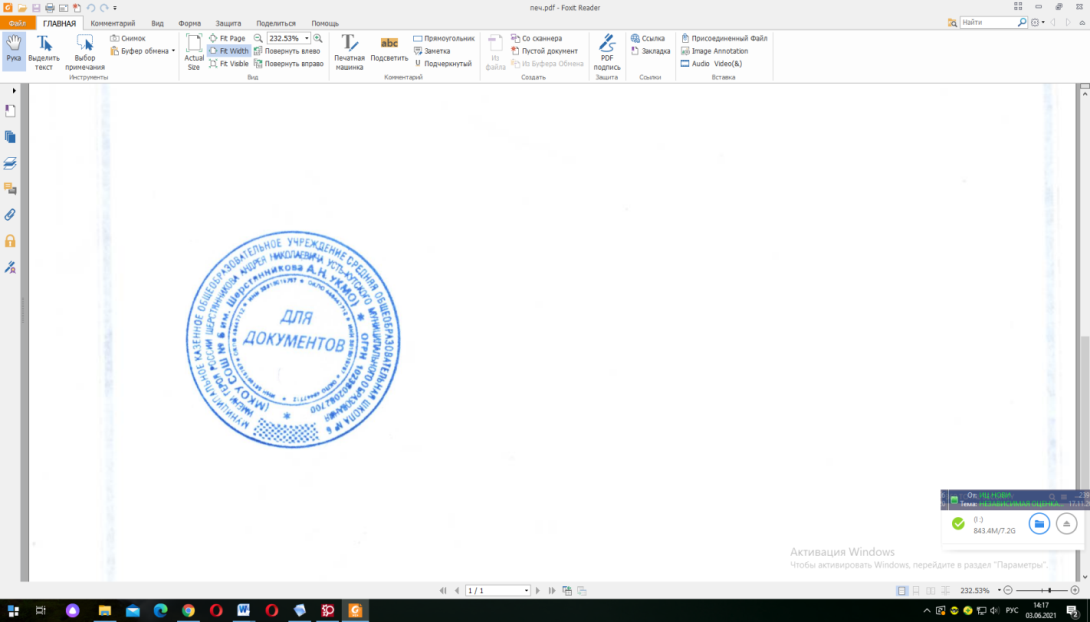 Протокол № 1 от 02.09.2019 года.УТВЕРЖДАЮ:Директор МКОУ СОШ № 6 им. Шерстянникова А.Н. УКМО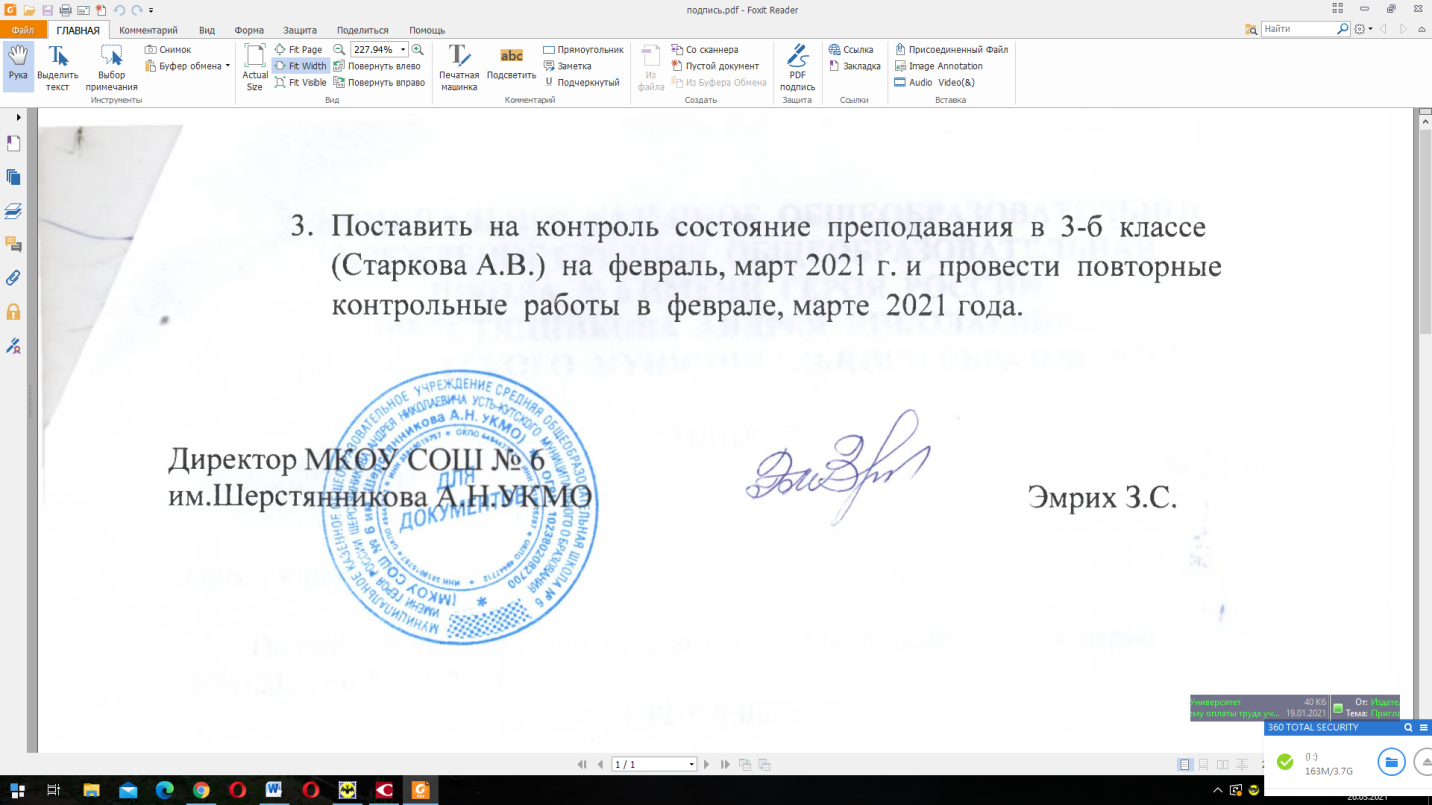 Эмрих З.С._____________Приказ №  90/7 от 02.09.2019 годаПредметные областиУчебные предметыКоличество часов в неделюКоличество часов в неделюКоличество часов в неделюКоличество часов в неделюКоличество часов в неделюВсего    5-9 кл.КлассыVVIVIIVIIIIXВсего    5-9 кл.Обязательная частьОбязательная частьВсего    5-9 кл.Русский язык и  литератураРусский язык5543320Русский язык и  литератураЛитература3322313Родной язык и  родная литератураРодной язык (русский)*111115Родной язык и  родная литератураРодная литература *111115Иностранные языкиИностранный язык3332314Иностранные языкиВторой иностранный язык*0Математика и информатикаМатематика5510Математика и информатикаАлгебра3339Математика и информатикаГеометрия2226Математика и информатикаИнформатика1113Общественно-научные предметыИстория России, Всеобщая история*2222210Общественно-научные предметыОбществознание11114Общественно-научные предметыГеография112228Основы духовно-нравственной культуры РоссииОсновы духовно-нравственной культуры России**Естественно-научные предметыФизика2237Естественно-научные предметыБиология111227Естественно-научные предметыХимия224ИскусствоИзобразительное искусство11114ИскусствоМузыка11114ТехнологияТехнология22217Физическая культура и Основы безопасности жизнедеятельностиФизическая культура3333315Физическая культура и Основы безопасности жизнедеятельностиОсновы безопасности жизнедеятельности112ИТОГО:ИТОГО:2930323333157Часть, формируемая участниками образовательных отношений***Часть, формируемая участниками образовательных отношений***Максимально допустимая недельная нагрузка(при 5-дневной рабочей неделе)Максимально допустимая недельная нагрузка(при 5-дневной рабочей неделе)2930323333157Коррекционно-развивающая областьКоррекционно-развивающая область5555525Развитие  психомоторных  процессовРазвитие  психомоторных  процессов112Внеурочная деятельностьВнеурочная деятельность4455523Цель Цель Содержание деятельности Содержание деятельности Содержание деятельности Формы и методы работы Формы и методы работы Сроки Ответственный Ответственный Ответственный Диагностическое направлениеДиагностическое направлениеДиагностическое направлениеДиагностическое направлениеДиагностическое направлениеДиагностическое направлениеДиагностическое направлениеДиагностическое направлениеДиагностическое направлениеДиагностическое направлениеДиагностическое направлениеСвоевременное выявление обучающихся с ОВЗ для создания специальных условий получения образования Своевременное выявление обучающихся с ОВЗ для создания специальных условий получения образования Выявления обучающихся с особыми образовательными потребностями Выявления обучающихся с особыми образовательными потребностями Выявления обучающихся с особыми образовательными потребностями Стартовая диагностика, обследование Стартовая диагностика, обследование Сентябрь Специалисты Специалисты Специалисты Направление на ТПМПК Направление на ТПМПК Направление на ТПМПК Направление на ТПМПК Подготовка необходимой документации Подготовка необходимой документации Подготовка необходимой документации Сентябрь, май и/или по необходимости Сентябрь, май и/или по необходимости Специалисты, учителя, ведущие коррекционные занятия, классный руководитель Специалисты, учителя, ведущие коррекционные занятия, классный руководитель Мониторинг динамики развития обучающихся, успешности освоения программы обучения Мониторинг динамики развития обучающихся, успешности освоения программы обучения Мониторинг динамики развития обучающихся, успешности освоения программы обучения Мониторинг динамики развития обучающихся, успешности освоения программы обучения Анализ результатов деятельности обучающихся, успеваемости Анализ результатов деятельности обучающихся, успеваемости Анализ результатов деятельности обучающихся, успеваемости По итогам 1,2 полугодия в рамках ШПМПК  по четвертям По итогам 1,2 полугодия в рамках ШПМПК  по четвертям Специалисты, учителя, ведущие коррекционные занятия Классный руководитель Специалисты, учителя, ведущие коррекционные занятия Классный руководитель Проектирование и корректировка коррекционных мероприятий Проектирование и корректировка коррекционных мероприятий Проектирование и корректировка коррекционных мероприятий Проектирование и корректировка коррекционных мероприятий Анализ результатов обследования Анализ результатов обследования Анализ результатов обследования Сентябрь, май и/или по необходимости Сентябрь, май и/или по необходимости Специалисты, учителя Специалисты, учителя Коррекционно-развивающее направлениеКоррекционно-развивающее направлениеКоррекционно-развивающее направлениеКоррекционно-развивающее направлениеКоррекционно-развивающее направлениеКоррекционно-развивающее направлениеКоррекционно-развивающее направлениеКоррекционно-развивающее направлениеКоррекционно-развивающее направлениеКоррекционно-развивающее направлениеКоррекционно-развивающее направлениеОрганизация мероприятий, способствующих развитию и коррекции эмоционально –личностной сферы, развитию познавательной деятельности и ВПФ, формирование произвольной регуляции деятельности и поведения, коррекции недостатков устной речи, коррекция нарушений чтения и письма, освоению базового содержания образования Организация мероприятий, способствующих развитию и коррекции эмоционально –личностной сферы, развитию познавательной деятельности и ВПФ, формирование произвольной регуляции деятельности и поведения, коррекции недостатков устной речи, коррекция нарушений чтения и письма, освоению базового содержания образования Составление программы сопровождения обучающегося Составление программы сопровождения обучающегося Составление программы сопровождения обучающегося Программа сопровождения (перечень курсов коррекционно-развивающей области) Программа сопровождения (перечень курсов коррекционно-развивающей области) Сентябрь Специалисты, учителя Специалисты, учителя Специалисты, учителя Разработка групповых и индивидуальных коррекционных программ (курсов коррекционно-развивающей области) в соответствии с особыми образовательными потребностями обучающихся Разработка групповых и индивидуальных коррекционных программ (курсов коррекционно-развивающей области) в соответствии с особыми образовательными потребностями обучающихся Разработка групповых и индивидуальных коррекционных программ (курсов коррекционно-развивающей области) в соответствии с особыми образовательными потребностями обучающихся Разработка групповых и индивидуальных коррекционных программ (курсов коррекционно-развивающей области) в соответствии с особыми образовательными потребностями обучающихся Программы занятий Программы занятий Программы занятий Сентябрь Сентябрь Специалисты, учителя Специалисты, учителя Проведение индивидуальных и групповых коррекционно-развивающих занятий, необходимых для преодоления нарушений развития и трудностей обучения Проведение индивидуальных и групповых коррекционно-развивающих занятий, необходимых для преодоления нарушений развития и трудностей обучения Проведение индивидуальных и групповых коррекционно-развивающих занятий, необходимых для преодоления нарушений развития и трудностей обучения Проведение индивидуальных и групповых коррекционно-развивающих занятий, необходимых для преодоления нарушений развития и трудностей обучения Занятия Занятия Занятия В течение учебного года в соответствии с учебным планом (обязательные курсы коррекционно-развивающих занятий) В течение учебного года в соответствии с учебным планом (обязательные курсы коррекционно-развивающих занятий) Специалисты, учителя Специалисты, учителя Социальное сопровождение обучающегося в случае неблагоприятных условий жизни при психотравмирующих обстоятельствах Социальное сопровождение обучающегося в случае неблагоприятных условий жизни при психотравмирующих обстоятельствах Социальное сопровождение обучающегося в случае неблагоприятных условий жизни при психотравмирующих обстоятельствах Социальное сопровождение обучающегося в случае неблагоприятных условий жизни при психотравмирующих обстоятельствах Социальное сопровождение обучающегося в случае неблагоприятных условий жизни при психотравмирующих обстоятельствах Социальное сопровождение обучающегося в случае неблагоприятных условий жизни при психотравмирующих обстоятельствах Социальное сопровождение обучающегося в случае неблагоприятных условий жизни при психотравмирующих обстоятельствах Занятия, наблюдение Занятия, наблюдение Социальный педагог Социальный педагог Консультативное направлениеКонсультативное направлениеКонсультативное направлениеКонсультативное направлениеКонсультативное направлениеКонсультативное направлениеКонсультативное направлениеКонсультативное направлениеКонсультативное направлениеКонсультативное направлениеКонсультативное направлениеНепрерывность специального сопровождения Непрерывность специального сопровождения Выработка совместных обоснованных рекомендаций по основным направлениям работы с обучающимся, единых для всех участников образовательных отношений Выработка совместных обоснованных рекомендаций по основным направлениям работы с обучающимся, единых для всех участников образовательных отношений Выработка совместных обоснованных рекомендаций по основным направлениям работы с обучающимся, единых для всех участников образовательных отношений Ознакомление с рекомендациями по результатам диагностики, обследования Ознакомление с рекомендациями по результатам диагностики, обследования Сентябрь и/или по необходимости Специалисты, учителя Специалисты, учителя Специалисты, учителя Консультирование специалистами педагогов по решению проблем в развитии Консультирование специалистами педагогов по решению проблем в развитии Консультирование специалистами педагогов по решению проблем в развитии Консультирование специалистами педагогов по решению проблем в развитии По запросам По запросам По запросам В течение учебного года согласно графику В течение учебного года согласно графику Специалисты, учителя Специалисты, учителя Информационно-просветительское направлениеИнформационно-просветительское направлениеИнформационно-просветительское направлениеИнформационно-просветительское направлениеИнформационно-просветительское направлениеИнформационно-просветительское направлениеИнформационно-просветительское направлениеИнформационно-просветительское направлениеИнформационно-просветительское направлениеИнформационно-просветительское направлениеРазъяснительная деятельность в отношении педагогов и родителей (законных представителей) Рассмотрение вопросов, связанных с особенностями образовательнй  деятельности и сопровождения обучающихся с ограниченными возможностями здоровья; индивидуально-типологических особенностей обучающихся с ограниченными возможностями здоровья Рассмотрение вопросов, связанных с особенностями образовательнй  деятельности и сопровождения обучающихся с ограниченными возможностями здоровья; индивидуально-типологических особенностей обучающихся с ограниченными возможностями здоровья Беседы, тематические выступления на родительских собраниях, ШМО, ПС, сайт, информационные стенды, печатные материалы Беседы, тематические выступления на родительских собраниях, ШМО, ПС, сайт, информационные стенды, печатные материалы Беседы, тематические выступления на родительских собраниях, ШМО, ПС, сайт, информационные стенды, печатные материалы В течение учебного года по запросам В течение учебного года по запросам В течение учебного года по запросам Специалисты, учителя Психологическое просвещение педагогов с целью повышения их психологической компетентности Психологическое просвещение педагогов с целью повышения их психологической компетентности Психологическое просвещение педагогов с целью повышения их психологической компетентности Психологическое просвещение педагогов с целью повышения их психологической компетентности Тематические выступления на ШМО, ПС, информационные стенды, сайт, печатные материалы Тематические выступления на ШМО, ПС, информационные стенды, сайт, печатные материалы Тематические выступления на ШМО, ПС, информационные стенды, сайт, печатные материалы В течение учебного года по запросам В течение учебного года по запросам Педагог-психолог Психологическое просвещение родителей с целью формирования у них элементарной психолого-педагогической компетентности Психологическое просвещение родителей с целью формирования у них элементарной психолого-педагогической компетентности Психологическое просвещение родителей с целью формирования у них элементарной психолого-педагогической компетентности Психологическое просвещение родителей с целью формирования у них элементарной психолого-педагогической компетентности Беседы, тематические выступления на родительских собраниях, информационные стенды Беседы, тематические выступления на родительских собраниях, информационные стенды Беседы, тематические выступления на родительских собраниях, информационные стенды В течение учебного года по запросам В течение учебного года по запросам Педагог-психолог 